Tilflyttarsamling 2018Onsdag 7 november 17.00 -19.00Kulturhuset, Husnes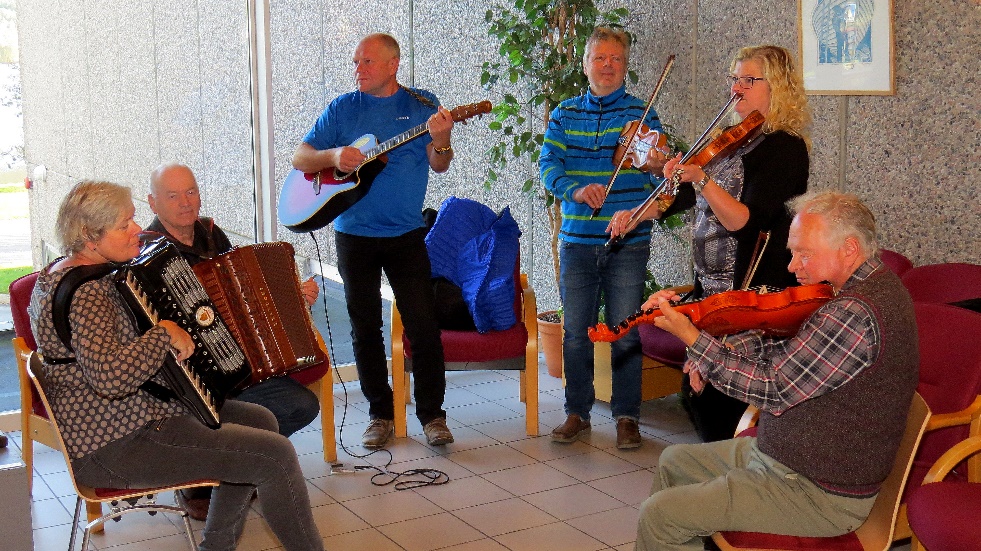 Kvinnherad folkemusikklag 2015 Fotograf: Toralv BjørkeDei som har flytta til kommunen det siste året, vert invitert til ei samling i kulturhuset på Husnes. Vi ønskjer hjarteleg velkomen til store og små lag og organisasjonar av alle slag (til dømes idrettslag, klubbar, turlag, helselag og andre hobbyaktivitetar) til å presentere seg med stand i lokalet medan samlinga går føre. De får eit unikt høve til å profilere dykkar lag/organisasjon og kanskje verva nye medlemmar?Det er 340 personar som har meld flytting til kommunen siste halvdel av 2017 og første halvdel av 2018.Dørene opnar klokka 16.00 Vi ønskjer at laga  er på plass til klokka 16.30 Tilflyttarane får høve til å ta kontakt i forkant av programmet  og i matpausen.Vi legg ved invitasjon som vert send  direkte ut til tilflyttarane til dykkar info.Påmelding innan 4.11.2018 til:kristine@naeringsservice.noTlf: 95494733Vennleg helsingKvinnherad Næringsservice                                                                   Kvinnherad kommune